Anno scolastico 2020/21Rubric per la valutazione delle competenze di comprensione del testo scrittoOBIETTIVO: ______________________________________________________________________ Rapporto tra la somma del punteggio e i valori 1, 2, 3, 4, 520-17 = 516-13= 412-9=38-5=2da 4 in giù = 1ISTITUTO COMPRENSIVO STATALE“Guido Guinizelli”Via Risorgimento, 58 – 41013 CASTELFRANCO EMILIA (MO)tel. 059926517 - 059921576  -  cod.mecc.: MOIC809003internet: https://icguinizelli-castelfrancoemilia.edu.ite-mail: moic809003@istruzione.it -  PEC: moic809003@pec.istruzione.it54321AutonomiaLegge (tecnica) autonomamente in modo corretto e rapido.Risponde  con  sicurezza, precisione e completezza.Legge (tecnica) autonomamente in modo corretto. Risponde  con completezza.Legge (tecnica) con  autonomia  e risponde  in modo essenziale, ma complessivamen-te adeguatoLegge (tecnica) con difficoltà e in modo poco corretto. Comprende  solo alcune informazioni principali.Legge (tecnica) in modo meccanico e stentato, fatica a comprendere le informazioni base.Tipologia di situazioneCoglie in modo preciso l'idea centrale e lo scopo del testo.Coglie l'idea centrale e lo scopo del testo. Coglie le informazioni, se guidato distingue tra informazioni principali e secondarie.Deve essere costantemente guidato per comprendere l’idea centrale e le informazioni principali del testoSolo guidato, coglie alcune le informazioni del testo.Risorse messe in attoIntegra le informazioni implicite e riconosce i nessi tra le parti del testo. Stabilisce connessioni e confronti attingendo a conoscenze personali. Sa motivare e argomentare in modo accurato e approfondito.Integra le informazioni implicite e riconosce i nessi tra le parti del testo. Sa riportare alla propria esperienza  quanto letto, motivare e argomentare.Deve essere guidato per integrare le informazioni implicite e fare  collegamenti. Esprime semplici giudizi personali.Ha difficoltà a fare collegamenti. È in grado di motivare le sue risposte se guidato.Solo guidato risponde a semplici domande su parti esplicite del testo.Continuità(approccio e metodo)Affronta la prova applicando un metodo efficace e adeguando le risposte alle richieste. Affronta la prova applicando un metodo abbastanza efficace.Necessita di un supporto iniziale per comprendere la consegna e procedere nelle svolgimento della prova.Necessita di supporto ripetuto  per svolgere la prova.Solo con il supporto del docente si approccia alla prova e necessita di rinforzo continuo.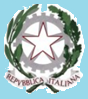 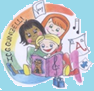 